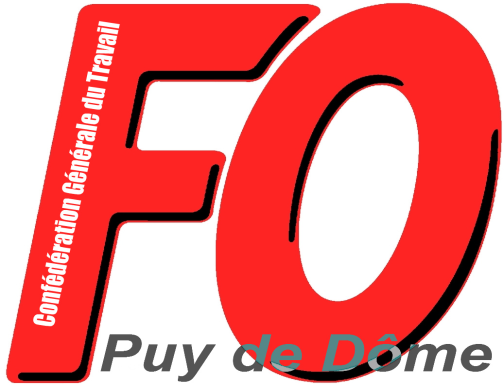 COMMUNIQUÉGrève dans les raffineries : Soutien aux salariés mobilisés pour leurs revendications !Pas touche au droit de grève !Partout, pour nos revendications : Salaires, retraites, conditions de travail… préparons la grève !Depuis plus d’une semaine, les salariés des raffineries sont en grève pour leurs salaires. Alors que les groupes pétroliers ont engrangés des profits records et qu’ils distribuent des dividendes exceptionnels aux actionnaires, ils restent sourds aux revendications des travailleurs confrontés comme toute la population à une inflation sans limite ! C’est l’abondance et l’opulence pour les actionnaires et les capitalistes ! C’est la « sobriété » salariale pour les travailleurs et leurs familles ! L’UD FO constate que se développent des discours au sein du gouvernement et dans les médias visant à stigmatiser les grévistes et à opposer les salariés les uns aux autres. Certains parlent même de réquisitionner les grévistes ou de remettre en cause le droit de grève.L’UD FO refuse toute remise en cause du droit de grève et toute tentative de répression à l’encontre des grévistes. Le droit de grève est une conquête des travailleurs ; il reste le seul recours quand gouvernement et patronat refusent de répondre aux revendications ! Dans de nombreux secteurs, les salariés sont engagés dans le combat pour leurs revendications, pour l’augmentation des salaires ou pour le respect de leurs droits. Ainsi dans notre département, à Issoire Aviation, chez Carrefour, à Groupama, à la MSA, à l’Université Clermont-Auvergne, dans le transport, à la Sécurité Sociale, dans la Santé, dans l’Enseignement professionnel…Le gouvernement qui refuse d’entendre les revendications et qui menace de répression les salariés grévistes des raffineries a annoncé son objectif d’une nouvelle réforme des retraites : recul de l’âge de départ à 65 ans, allongement de la durée de cotisation, baisse des pensions, remise en cause des régimes spéciaux…Pour FO, ce projet est inacceptable et la confédération FO l’a fait savoir ! Si le gouvernement veut la guerre, il aura la grève !Dans cette perspective, l’UD FO du Puy de Dôme donne rendez-vous aux militants et syndiqués FO au meeting interprofessionnel FORCE OUVRIÉRE qui se tiendra le vendredi 21 octobre 2022 à 18 heures à la Salle des fêtes de la Maison du Peuple avec la participation de Frédéric SOUILLOT, Secrétaire Général de la CGT FORCE OUVRIÈREClermont-Ferrand, le 12 octobre 2022